О внесении изменения в Постановление № 86 от 13 декабря 2019 года «Об утверждении Порядка администрирования доходов бюджета сельского поселения Саитбабинский сельсовет  муниципального района Гафурийский район Республики Башкортостан, администрируемых Администрацией сельского поселения Саитбабинский сельсовет муниципального района Гафурийский район Республики Башкортостан»В соответствии со  ст. 20 Бюджетного кодекса Российской Федерации, Приказом Министерства Финансов Российской Федерации от 08.06.2019 г. N 75н Администрация сельского поселения Саитбабинский сельсовет МР Гафурийскиий район РБ постановляет: 1.Внести изменение в  Постановление № 86 от 13 декабря 2019 года «Об утверждении Порядка администрирования доходов бюджета Сельского поселения Саитбабинский сельсовет  муниципального района Гафурийский район Республики Башкортостан, администрируемых Администрацией сельского поселения Саитбабинский сельсовет муниципального района Гафурийский район Республики Башкортостан»:2. Настоящее Постановление вступает  в силу  с 17.05.2023 года.3. Контроль за исполнением настоящего постановления оставляю за собой.Глава сельского поселения                                                      В.С.Кунафин791 1 17 15030 10 1039 150Инициативные платежи, зачисляемые в бюджеты муниципальных районов (от физических лиц при реализации проектов развития общественной инфраструктуры, основанных на местных инициативах (асфальтирование дороги по улице Ж.Киекбаева в д.Каран-Елга))791     1 17 15030 10 2039 150Инициативные платежи, зачисляемые в бюджеты сельских поселений (от индивидуальных предпринимателей, юридических лиц при реализации проектов развития общественной инфраструктуры, основанных на местных инициативах (асфальтирование дороги по улице Ж.Киекбаева в д.Каран-Елга))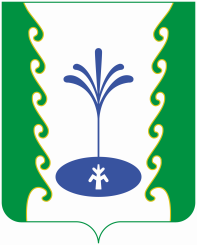 